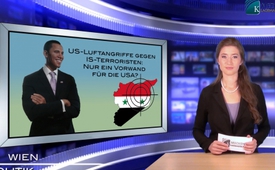 US-Luftangriffe gegen IS-Terroristen: Nur ein Vorwand für die USA?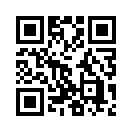 In diesen Tagen hören wir ständig von den IS-Terroristen. Nun gehen die USA mit Luftangriffen gegen diese vor. Zu diesem Thema äusserte sich der US-Marine-Veteran und Uni-Professor Dr. Alan Sabrosky in einem Interview und sagte gegenüber Press TV, dass bei den Luftangriffen der USA gegen die IS-Terroristen in Syrien ganz gezielt die Infrastruktur des Landes zerstört wird anstatt...Guten Abend, schön, dass Sie eingeschalten haben. In diesen Tagen hören wir ständig von den IS-Terroristen. Nun gehen die USA mit Luftangriffen gegen diese vor. Zu diesem Thema äusserte sich der US-Marine-Veteran und Uni-Professor Dr. Alan Sabrosky in einem Interview und sagte gegenüber Press TV, dass bei den Luftangriffen der USA gegen die IS-Terroristen in Syrien ganz gezielt die Infrastruktur des Landes zerstört wird anstatt Stellungen der IS-Terroristen. Er sagte: „Wie ich das sehe, hat die Auswahl der Ziele in vielen Fällen überhaupt keinen militärischen Wert bei der Bekämpfung von IS [...], sondern zerstört tatsächlich nur die Infrastruktur. […] Washington will der wirtschaftlichen und industriellen Infrastruktur Syriens so großen Schaden zufügen, dass die syrische Regierung nach den Kämpfen so geschwächt ist, dass sie für weitere Angriffe anfällig wird.” Daraus lässt sich schliessen, dass der medienwirksam inszenierte Kampf gegen die IS-Terroristen offenbar nur ein Vorwand für das eigentliche Ziel der US-Regierung ist: der Sturz von Syriens Präsident Baschar al-Assad.
In diesem Zusammenhang zitiere ich Nisargadatta, der sagte: „Nur wenige Menschen auf dieser Welt vermögen normal nachzudenken. Es gibt eine schreckliche Neigung, alles zu akzeptieren, was gesagt wird, was zu lesen ist, alles zu akzeptieren, ohne es in Frage zu stellen. Nur derjenige, der bereit ist, etwas in Frage zu stellen und selbst zu denken, wird die Wahrheit finden! Um die Strömung des Flusses kennen zu lernen, muss derjenige, der nach der Wahrheit strebt, ins Wasser gehen.“ Es gilt zu begreifen: Wer ins Wasser springt, geht nicht zwingend unter, sondern lernt womöglich die reale Welt, die wirkliche Strömung, kennen. Konfrontieren auch Sie sich und Ihr Umfeld mit der Wirklichkeit! Damit verabschiede ich mich von Ihnen und wünsche noch einen guten Abend.von ap.Quellen:http://www.gegenfrage.com/professor-usa-zerstoeren-gezielt-syriens-infrastruktur/
http://www.presstv.ir/detail/2014/09/30/380612/no-military-value-in-us-syria-targets/Das könnte Sie auch interessieren:---Kla.TV – Die anderen Nachrichten ... frei – unabhängig – unzensiert ...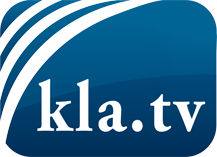 was die Medien nicht verschweigen sollten ...wenig Gehörtes vom Volk, für das Volk ...tägliche News ab 19:45 Uhr auf www.kla.tvDranbleiben lohnt sich!Kostenloses Abonnement mit wöchentlichen News per E-Mail erhalten Sie unter: www.kla.tv/aboSicherheitshinweis:Gegenstimmen werden leider immer weiter zensiert und unterdrückt. Solange wir nicht gemäß den Interessen und Ideologien der Systempresse berichten, müssen wir jederzeit damit rechnen, dass Vorwände gesucht werden, um Kla.TV zu sperren oder zu schaden.Vernetzen Sie sich darum heute noch internetunabhängig!
Klicken Sie hier: www.kla.tv/vernetzungLizenz:    Creative Commons-Lizenz mit Namensnennung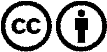 Verbreitung und Wiederaufbereitung ist mit Namensnennung erwünscht! Das Material darf jedoch nicht aus dem Kontext gerissen präsentiert werden. Mit öffentlichen Geldern (GEZ, Serafe, GIS, ...) finanzierte Institutionen ist die Verwendung ohne Rückfrage untersagt. Verstöße können strafrechtlich verfolgt werden.